ЧЕРКАСЬКА ОБЛАСНА РАДАГОЛОВАР О З П О Р Я Д Ж Е Н Н Я11.03.2020                                                                                        № 85-рПро проведення виплатВідповідно до статті 55 Закону України «Про місцеве самоврядування
в Україні», Положення про Почесну грамоту Черкаської обласної державної адміністрації і обласної ради, затвердженого рішенням обласної ради
від 17.12.2003 № 14-13, зі змінами, внесеними рішеннями обласної ради
від 27.04.2007 № 10-43/V, від 16.10.2012 № 18-15/VI, від 28.12.2012 № 19-21/VI, від 19.09.2014 № 34-19/VI, від 08.02.2017 № 12-29/VII, враховуючи рішення обласної ради від 20.12.2019 № 34-47/VIІ «Про обласний бюджет Черкаської області на 2020 рік», розпорядження голови обласної державної адміністрації
та обласної ради від 29.01.2020 № 49/30-р та від 26.02.2020 № 115/69-р:1. Виділити кошти з обласного бюджету виконавчому апарату обласної ради в сумі 12 612 гривень та виплатити одноразову грошову винагороду
в розмірі трьох прожиткових мінімумів для працездатних осіб (6 306 гривень) громадянам, нагородженим Почесною грамотою Черкаської обласної державної адміністрації та обласної ради:2. Фінансово-господарському відділу виконавчого апарату обласної ради провести відповідні виплати.3. Контроль за виконанням розпорядження покласти на керівника секретаріату обласної ради ПАНІЩЕВА Б.Є. та начальника фінансово-господарського відділу, головного бухгалтера виконавчого апарату обласної ради РАДЧЕНКО Л.Г.Голова									А. ПІДГОРНИЙПУСТІЛЬНІКУПетру Тимофійовичу–заступнику голови Корсунь-Шевченківської районної ради;ЧЕРЕВКУВіктору Володимировичу–голові сільськогосподарського фермерського господарства «Володимир» с. Водяники Звенигородського району.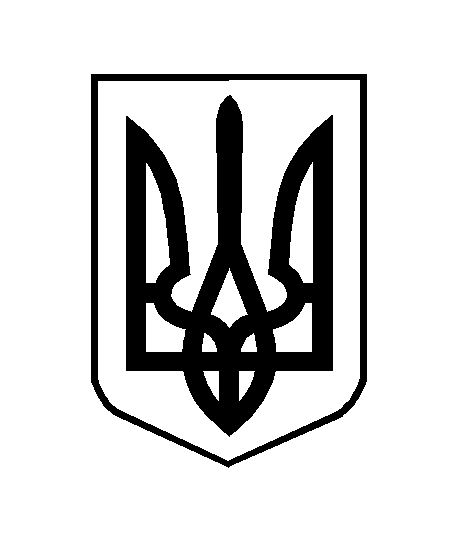 